RECOMENDACIONES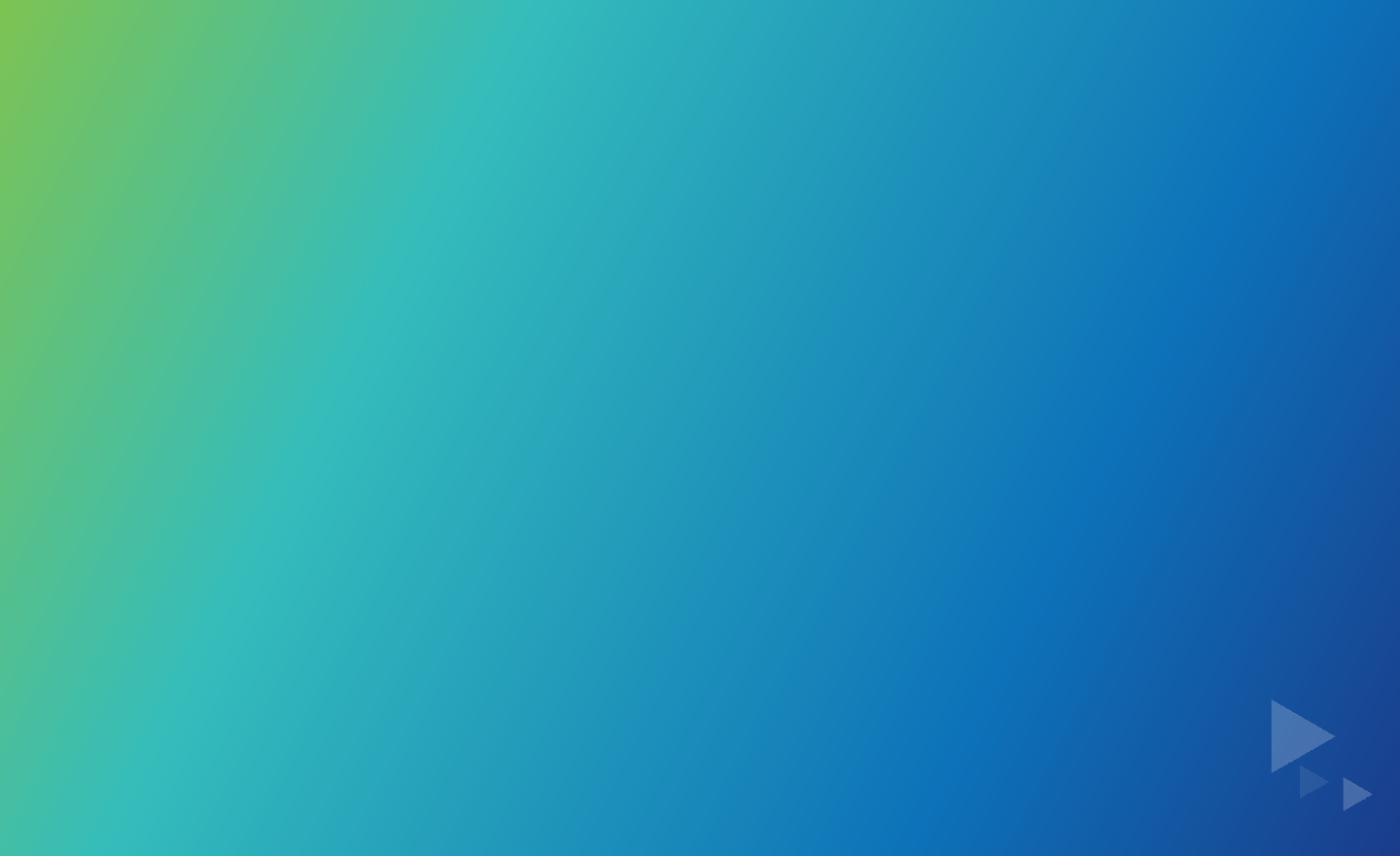 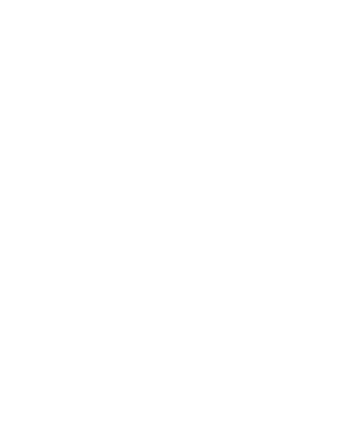 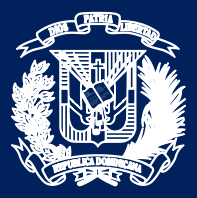 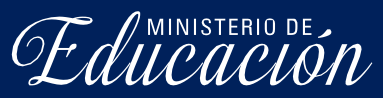 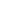 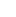 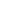 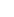 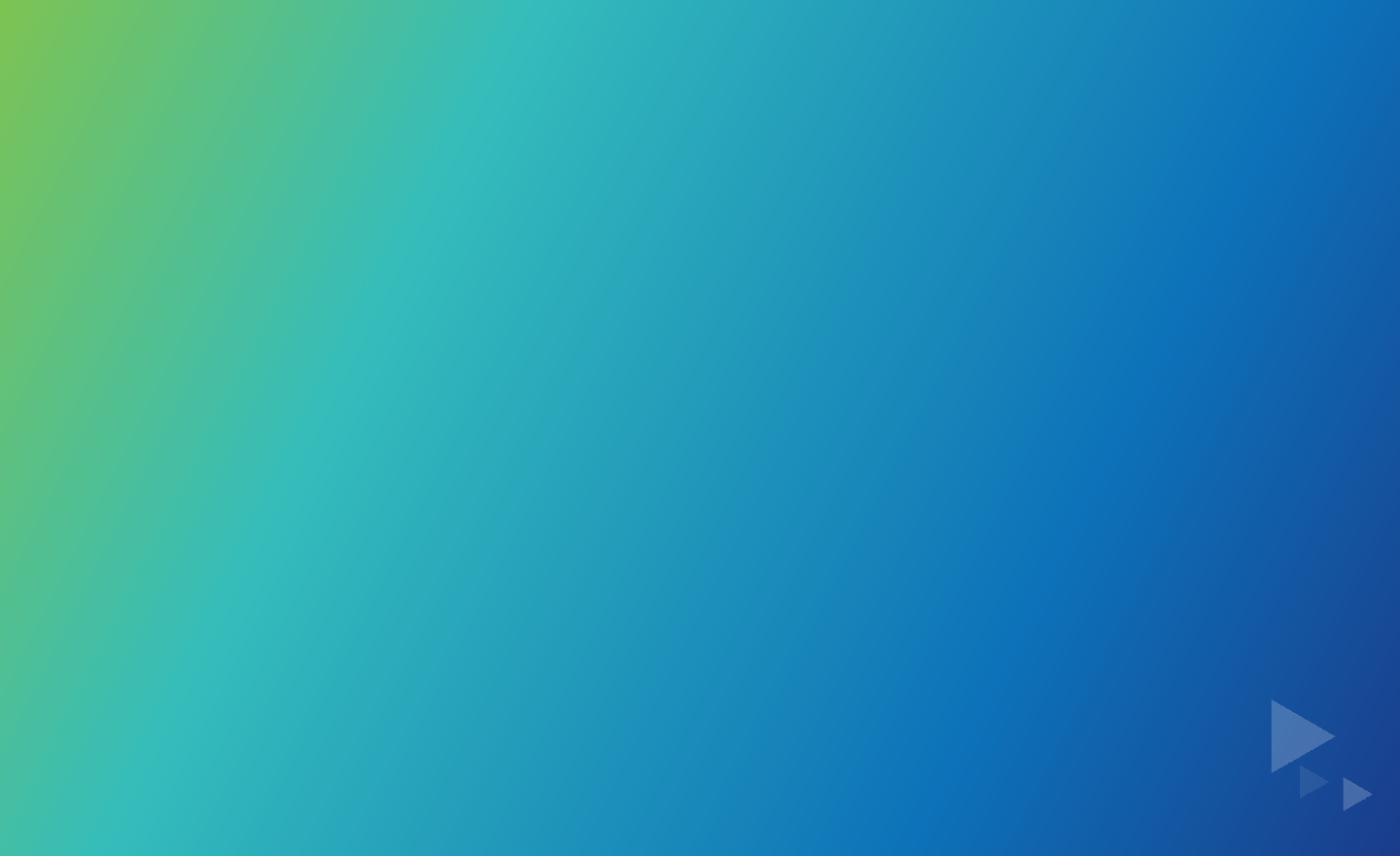 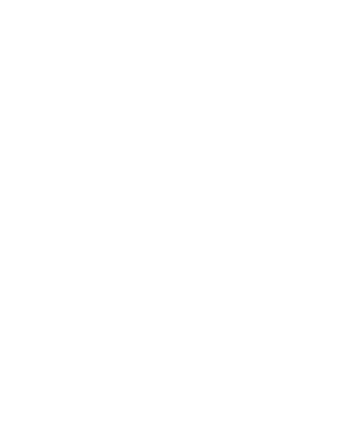 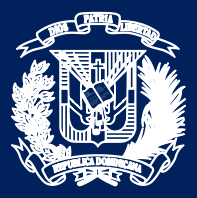 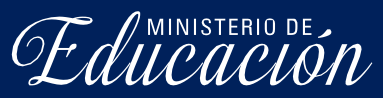 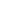 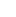 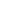 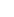 EN EL USO DE APLICACIONES ALTERNATIVAS PARA EDUCACIÓN NO PRESENCIALPOR COVID-19A continuación, le ofrecemos estas recomendaciones en el uso de herramientas o aplicaciones alternativas y de fácil acceso, para trabajar los contenidos curriculares desde su casa e interactuar alumnos y docentes en respuesta a la necesidad inminente que debe dar el Ministerio de Educación a las Regionales, Distritos y Centros Educativos de todos el País.El personal docente asistirá al Centro Educativo de manera itinerante, los mismos deben apoyar la práctica docente mediante el uso de aplicaciones educativas en articulación con las Competencias y Contenidos para las asignaciones a los estudiantes desde sus hogares.Los docentes utilizan las estrategias conocidas y pertinentes a la práctica docente presencial adaptándola a la educación a distancia e identificando las herramientas, aplicaciones, plataformas, software o páginas web idóneas a su labor y facilidad técnica.Para tales fines mostramos estas alternativas y más adelante compartimos los enlaces y tutoriales: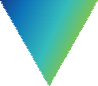 ESTRATEGIAS RECOMENDADAS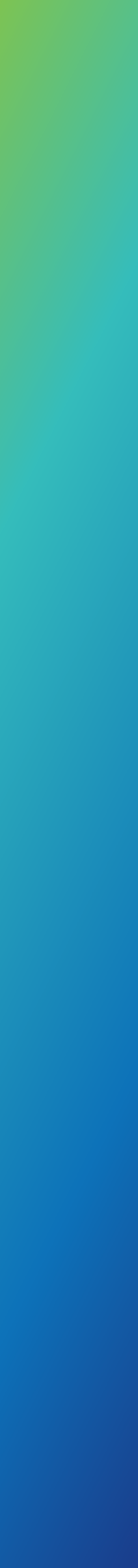 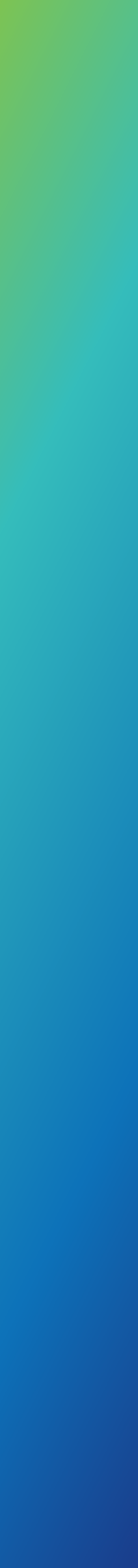 Enviar la Planificación de clases, actividades o asignaciones de alumnos, mediante la creación de grupos de WhatsApp.Promover que estudiantes, familias y docentes obtengan gratuitamente una cuenta de correo electrónico de Gmail ofrece una serie de alternativas y soluciones adicionales que puede utilizar con fines de apoyar el proceso de enseñanza aprendizaje de manera no presencial.Compartir documentos, literaturas, cuentos, novelas entre otros en Google Drive, para crear, análisis de lectura, portafolios, diarios reflexivos y redacciones de cartas para que los estudiantes lo puedan realizar en línea en su casa.Con las asignaciones semanales de acuerdo a los grados y asignaturas, realizar conferencias en grupos utilizando la aplicación Zoom, para dar seguimiento a los alumnos y las tareas asignadas.Realizar Chat utilizando Hangouts Meet para efectuar planteamientos de situaciones de aprendizajes de noticias actuales y compartir links de páginas web, para análisis de información y retroalimentación al estudiante.6. Subir sus clases de acuerdo al Nivel Educativo  y planificaciones previas, por  asignaturas  o  grados,  pueden estar planificadas desde el enfoque por competencias, con fines de evaluar los aprendizajes esperados utilizando Google Classroom.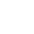 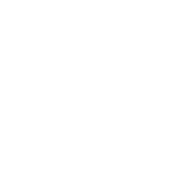 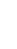 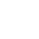 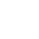 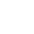 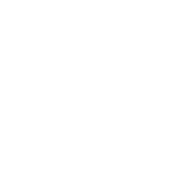 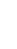 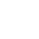 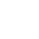 7. Asignar	a los estudiantes observación de Videos y tutoriales educativos usando gmail y YouTube, creando guías o fichas para recoger saberes previos o desarrollo de una clase del contenido seleccionado por el docente para desarrollar las competencias en los estudiantes8. Crear grupos de alumnos	y páginas en Facebook para asignación de tarea, a través del mismo pueden los docentes publicar, imágenes, videos entre otros.Los docentes asignan tareas a los estudiantes a través de Khan Academy usando diferentes estrategias pedagógicas enfocadas en las competencias a lograr alineadas a los contenidos curriculares. Los docentes asignan actividades al alumno usando la página web Phet Interactive Simulation, los recursos en esta plataforma están alineados a su planificación concatenada a las competencias.11. En la red social educativa Edmodo los docentes pueden interactuar con los alumnos pueden crear ambientes virtuales, creando chat, enlaces, documentos e interactuar y usar diferentes recursos web.Usar Discovery en la Escuela con las metodologías de sus guías alineados al Currículo Dominicano y la Planificación del docente13. El  correo electrónico de gmail se puede utilizar	de las  siguientes formas  con fines de apoyar el proceso de enseñanza aprendizaje: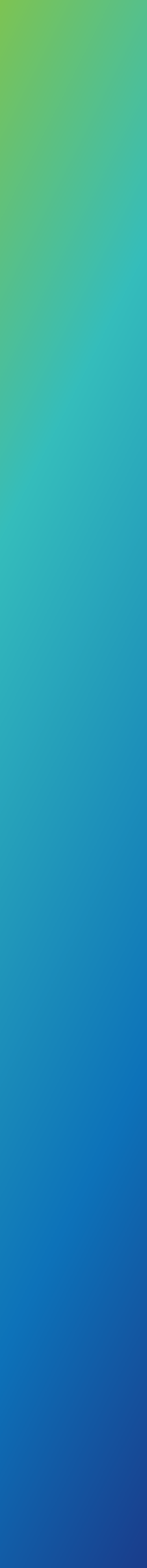 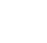 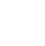 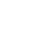 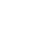 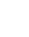 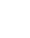 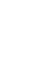 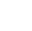 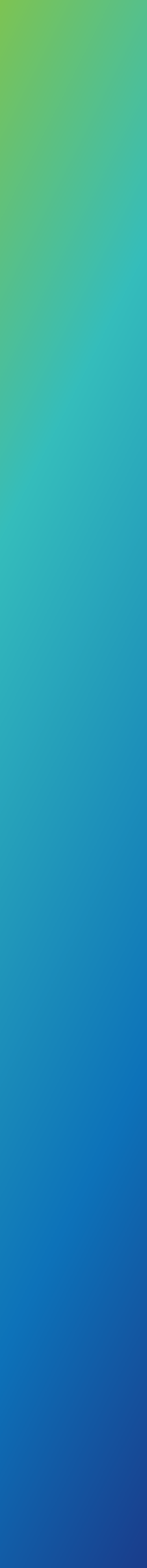 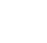 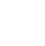 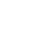 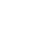 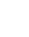 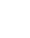 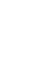 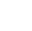 	Los estudiantes pueden enviar sus tareas, trabajos e investigaciones y proyectos al Gmail de sus docentes para ser revisados y evaluados.	Los estudiantes pueden hacer consultas a su tutor o docente mediante correo electrónico o chat (video chat).	El docente puede crear sus grupos de contactos para organizar sus asignaturas y estudiantes.	Gmail le permite al docente crear y administrar sus EduBlogs (Blog Educativos) en Blogger (www.blogger.com).	Gmail le permite al docente y alumno utilizar gratuitamente la aplicación on-line de ofimática Google Docs (Procesador de palabras, Hoja de cálculo, Presentación de diapositivas y Dibujo).	Un correo electrónico de Gmail permite crear y administrar videos y canales educativos en YouTube (www.youtube.com).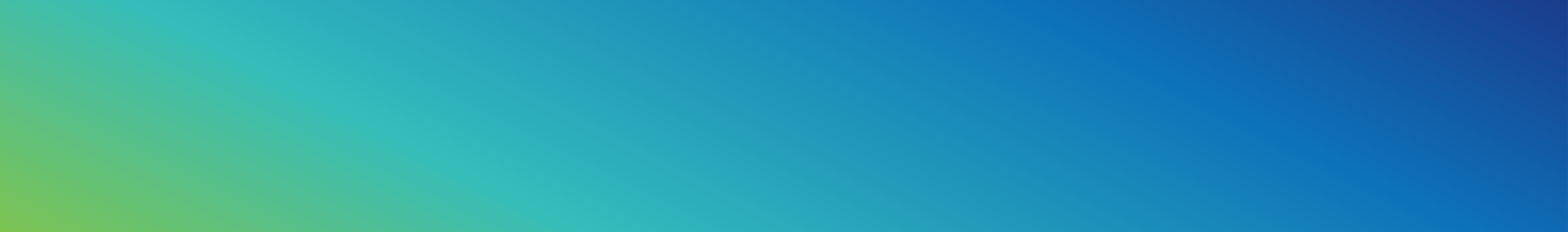 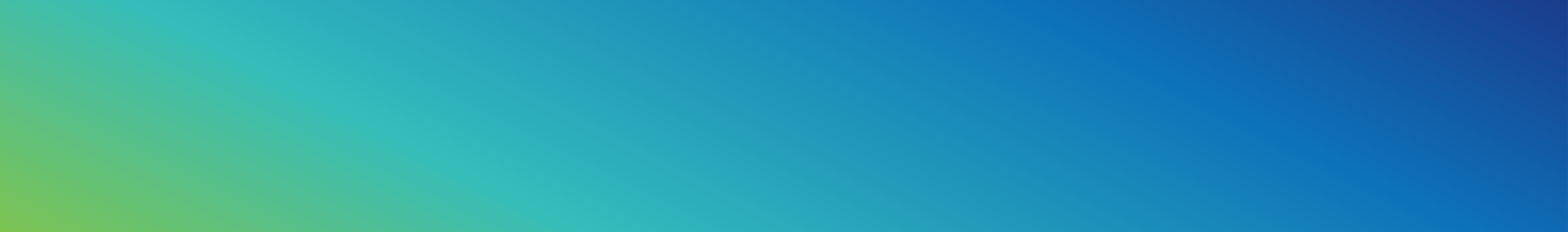 Google Classroom: es una plataforma educativa gratuita de blended learning. Forma parte de la Suite de Google Apps for Education, que incluye Google Docs, Gmail y Google Calendar. Los docentes	pueden crear clases, repartir asignaciones, calificar, enviar comentarios y tener acceso a todo el contenido.Google Drive: Almacena sus archivos, permite acceder a ellos en cualquier momento y lugar, ya sea desde sus dispositivos móviles o de escritorio. Se pueden crear portafolios para darle seguimiento y asignaciones de proyectos, trabajarlo y evaluarlos desde su hogar.Gmail: es un servicio de correo electrónico gratuito proporcionado por la empresa estadounidense Google, el servicio de Gmail, junto con Google Calendar, Google Docs (ahora integrado en Google Drive), Hangouts.Hangouts Meet: Permite realizar Video llamadas de dos hasta quince personas, también se puede realizar mensajes instantáneos, enviar fotografías.  Clases Extras Personales o Grupales a través de video llamadas.WhatsApp: una aplicación de mensajería para teléfonos inteligentes, en la que se envían y reciben mensajes mediante Internet, así como imágenes, documentos, ubicaciones, contactos, vídeos y grabaciones de audio; realizar llamadas y video llamadas, entre otras funciones. Los docentes pueden realizar las siguientes actividades con los alumnos y puede interactuar los padres de manera simultánea; crear grupos, hacer video llamadas, enviar texto, imágenes, compartir documentos.Zoom: Esta aplicación se usa para que el tutor o docentes pueda dar clases online, compartiendo su pantalla o escritorio e ir explicando en tiempo real en contenido o asignatura, mostrar páginas, interactivos, software, videos entre otros e interactuar con los alumnos y ejercer control de audio y micrófonos en las videos conferencias.Facebook: permite crear una página para tu clase, siendo completa- mente independiente de tu perfil de profesor, puedes añadir una foto de perfil que entre todos puede escoger un nombre que identifique el centro educativo. Khan Academy: ofrece ejercicios educativos de práctica, videos instructivos y un panel de aprendizaje personalizado que permite a los alumnos aprender a su propio ritmo, dentro y fuera del salón de clases . Abordamos las matemáticas, la ciencia, la programación de computadoras, la historia, la historia del arte, la economía y más.Phet Interative Simulation: Es una página web educativa de simulaciones de Ciencias:	Fisica,	Química, Bilogía, Ciencia de la Tierra y Matemáticas, específica- mente para el Nivel Primario y Nivel Secundario. El docente puede evaluar e identificar los recursos en consonancia su secuencia didáctica.Edmodo: es una red social, educativa y gratuita que permite la comunicación entre los alumnos y los profesores en un entorno cerrado y privado.Discovery en la Escuela: Selecciona programas del acervo de la programación del canal Discovery, les da un formato didáctico que permite a los docentes y estudiantes fácil acceso al contenido de cada programa. Conforme surgen nuevos descubrimientos, los programas de la serie Discovery en la Escuela se van renovando para ofrecer información actualizada en las diferentes áreas del conocimiento. Todos los programas son revisados por maestros de diferentes disciplinas y en diversos países, con lo que ratificamos que cada programa cuenta con los elementos necesarios para servir como enriquecimiento curricular en las aulas.Microsoft Teams: es una aplicación de colaboración y comunicación perteneciente a la suite de Oficce 365 que puede ser utilizada para gestionar las actividades con nuestros estudiantes (compartir recursos, crear reuniones, chat, etc.).Microsoft Office 365: Se trata de una herramienta que nos permite crear, acceder y compartir documentos de Word, Excel, OneNote y PowerPoint. Además, podemos acceder desde cualquier dispositivo que tenga acceso a Internet y OneDrive. Los docentes pueden crear proyectos colaborativos con sus estudiantes y utilizar múltiples aplicaciones. NOTA: Existen una gran diversidad de recursos y otras páginas, aplicaciones, plataformas y software que no mencionamos en  esta recopilación, algunas reconocidas por los docentes.AplicaciónTipoGuía o tutorialHipervínculo o enlaceGoogle Classroom Google Suite, Plataforma de Clase Virtualhttps://www.youtube.com/watch?v=KP34rQKue5Y&feature=youtu.behttps://classroom.google.com/Google DriveServicio de Google Suite de alojamiento de archivoshttps://www.youtube.com/watch?v=I3jii6ltINYGmailServicio de Correo de Googlehttps://www.youtube.com/watch?v=jUI7vUBBIKUhttps://mail.google.comHangouts MeetServicio de Google Suitehttps://www.youtube.com/watch?v=vxVEwipAoSEhttps://gsuite.google.com/intl/es-419/products/meet/WhatsAppAplicación Móvil y Webhttps://www.youtube.com/watch?v=5m212fLuPAshttps://web.whatsapp.com/ZoomAplicación Movil y Webhttp://www.educando.edu.do/portal/zoom-google-classroom-herramientas-clase-presencial/https://zoom.us/Facebook Red Social, Aplicación Móvil y Webhttps://www.youtube.com/watch?v=QFt4BCsal8s&t=21shttps://es-la.facebook.com/Khan AcademyPlataforma Educativa de VideosComo Registrarse: https://www.youtube.com/watch?v=J2H3ch_qDpwGuia para docentes: https://es.khanacademy.org/khan-for-educators/khan-para-maestroshttps://es.khanacademy.org/Phet Interative SimulationPlataforma Educativa de Simulaciones https://www.youtube.com/watch?v=knDfrTMEgOwhttps://phet.colorado.edu/es/simulations/translated/esEdmodoRed Social, Aplicación Móvil y WebDesde el Celular: https://www.youtube.com/watch?v=rxo8UeGFbDs.https://www.youtube.com/watch?v=se2E2YAwa_0https://new.edmodo.com/Discovery en la EscuelaPlataforma y Canal de Videos educativos Guias:https://discoveryenlaescuela.com/guias/Metodoglogias: https://discoveryenlaescuela.com/metodologia/https://www.discoveryenlaescuela.com/https://www.discoveryenlaescuela.com/registrate/Microsoft TeamsAplicaciónMovil, Software y web.Guia: http://www.educando.edu.do/portal/guia-rapida-microsoft-teams/https://products.office.com/en-US/microsoft-teams/group-chat-softwareMicrosoft Office 365Plataforma de Múltiples aplicaciones  Cloud o en las Nubes.Como crear una cuenta office 365:https://www.youtube.com/watch?v=F4Mrhuuffe0Usar Microsoft Classroom: https://www.youtube.com/watch?v=4dVGkFBO-jYhttps://www.office.com/